      С 16 января по 28 февраля в ГАУ ДО ТО «Дворец творчества и спорта «Пионер» (г. Тюмень) состоится 1 этап (заочный) областной экологический Форум «Зелёная планета – 2017». Творческие работы, учащиеся нашей школы, будут направлены на конкурс для участия в номинации «Зелёная планета глазами детей» (рисунки растений и животных, занесенных в «Красные книги»).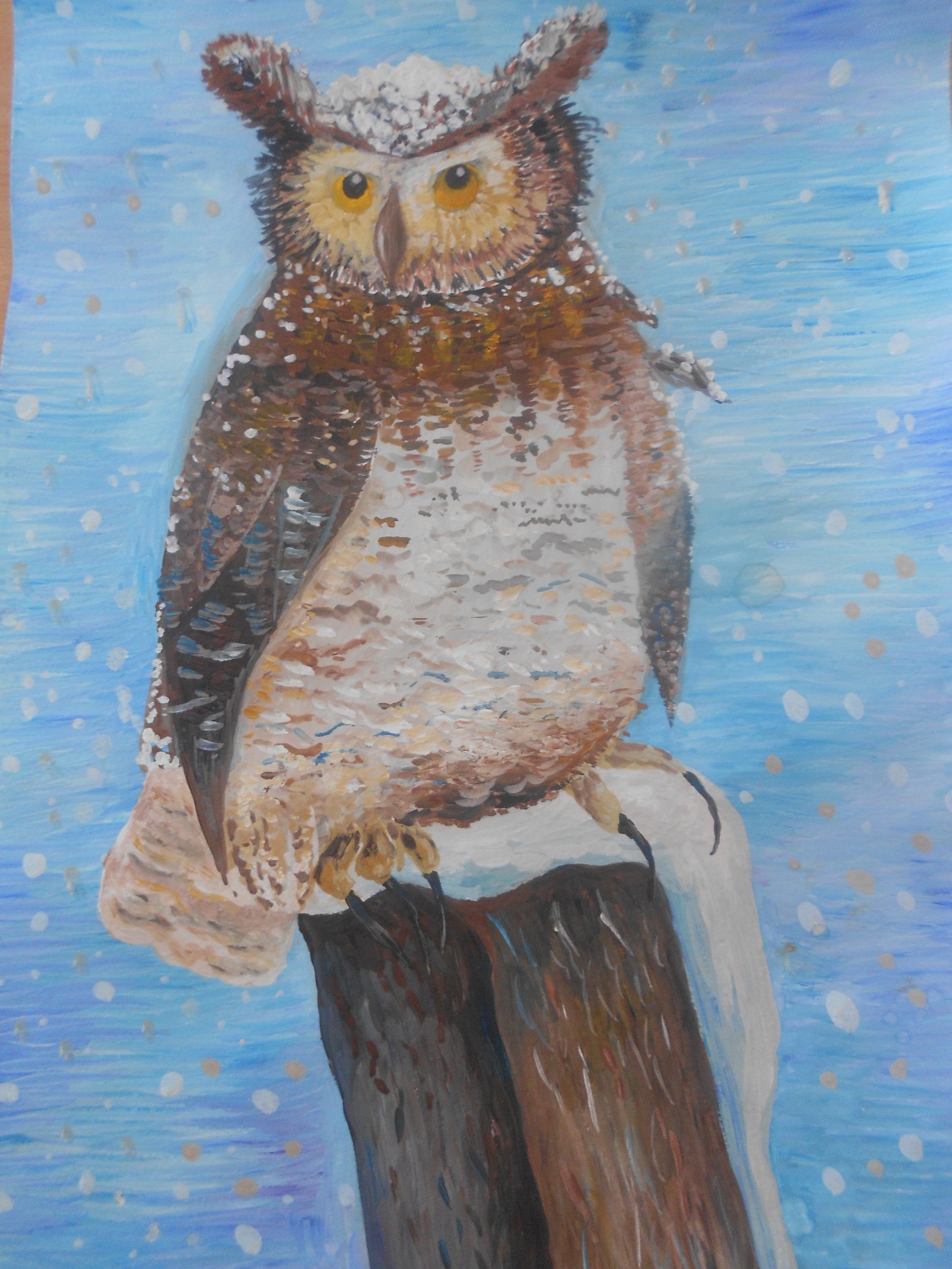 Лушин Михаил, 7 «б» класс.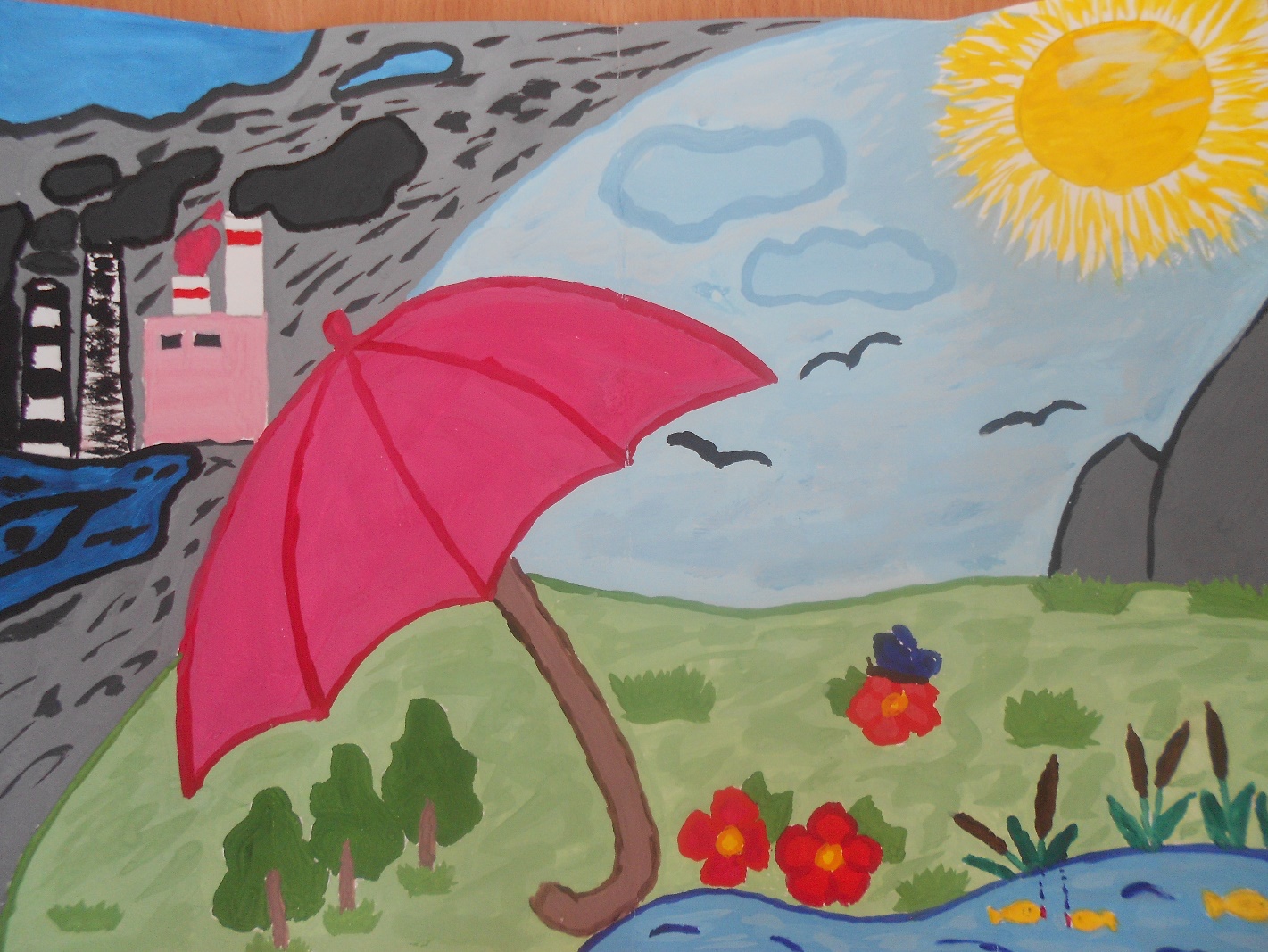  Робканова Софья, 1 «а» класс. 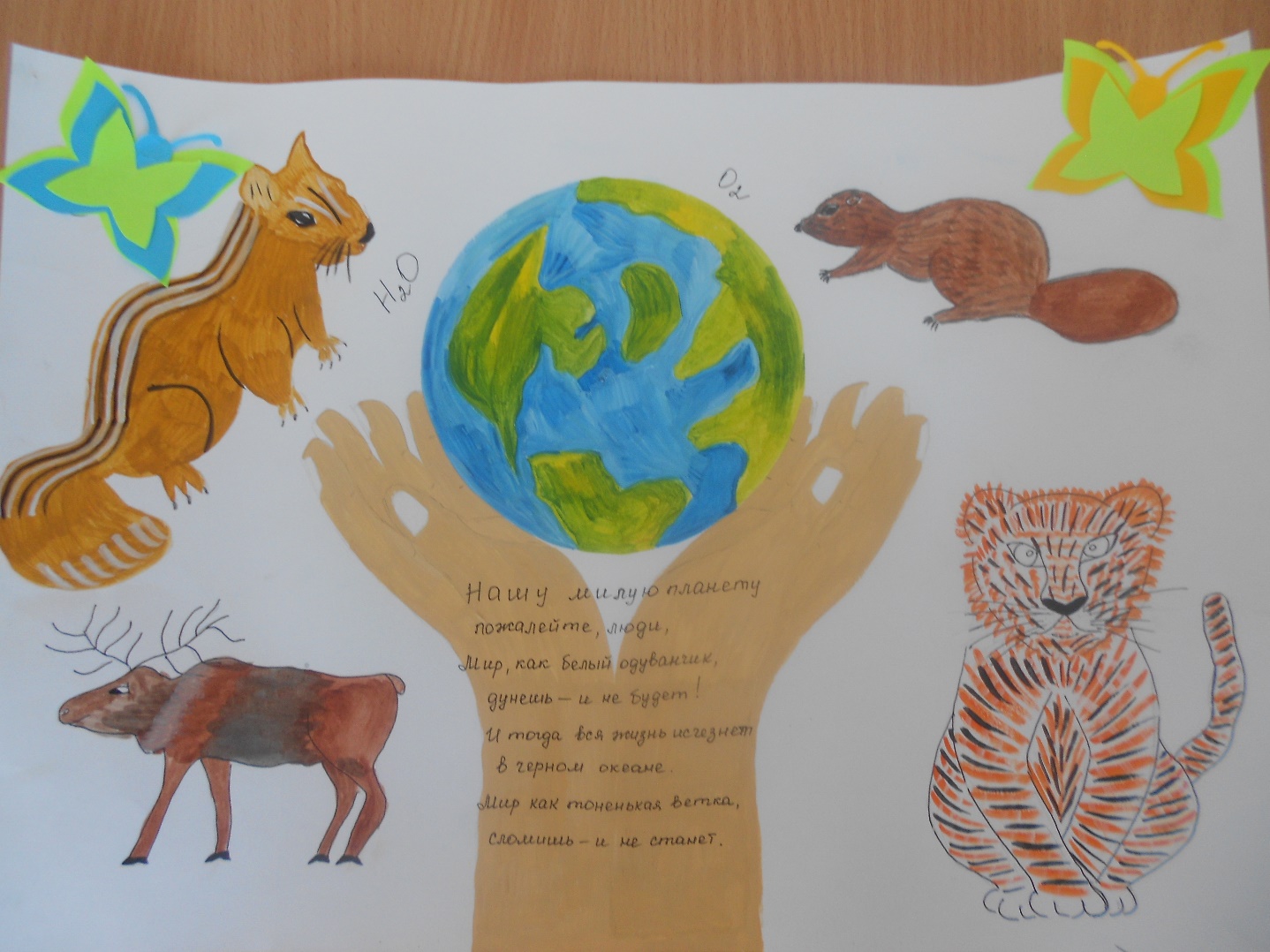 Алибурда Арина, 1 «а» класс. 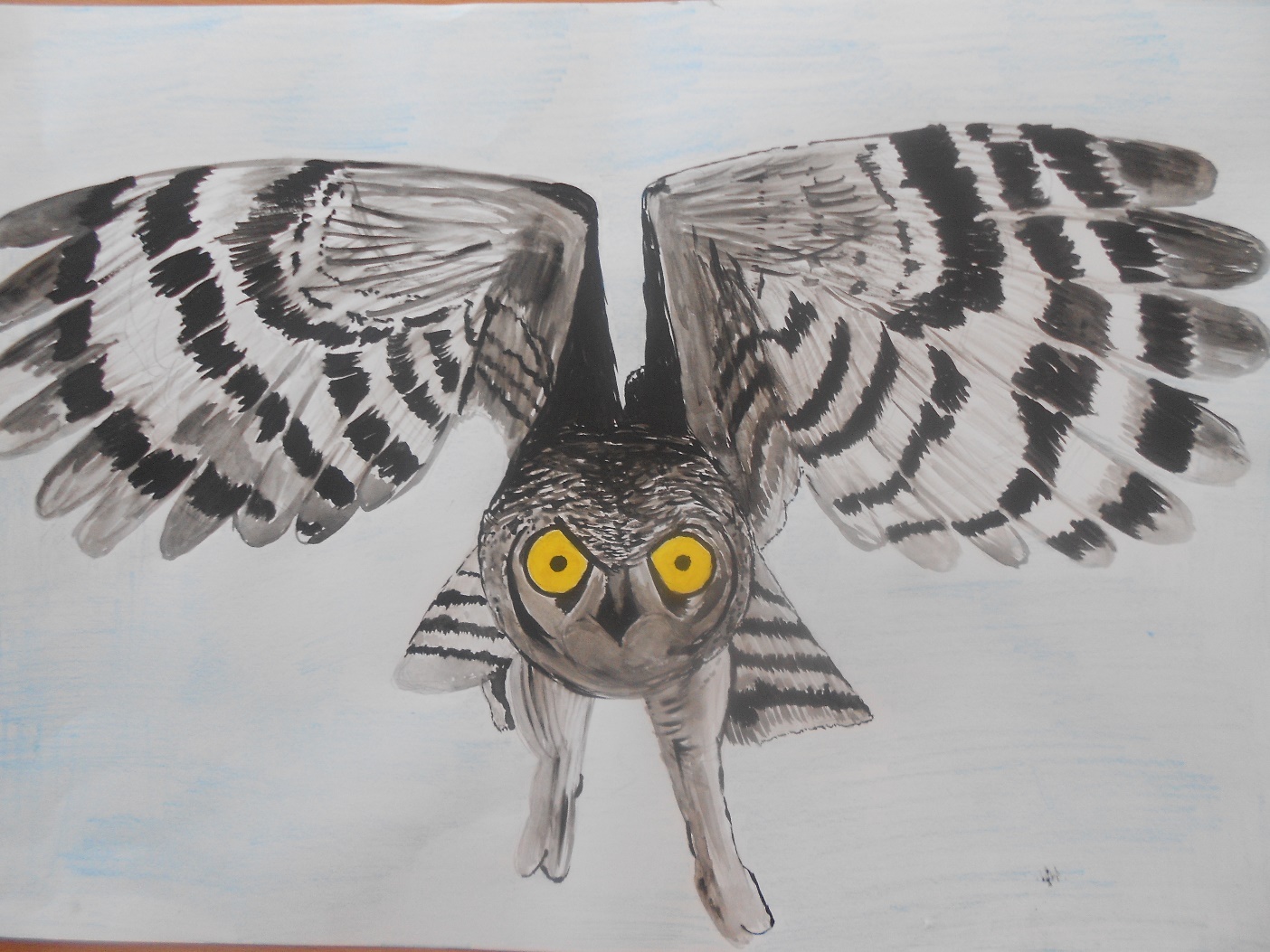 Вандышева Люба, 2 «а» класс. 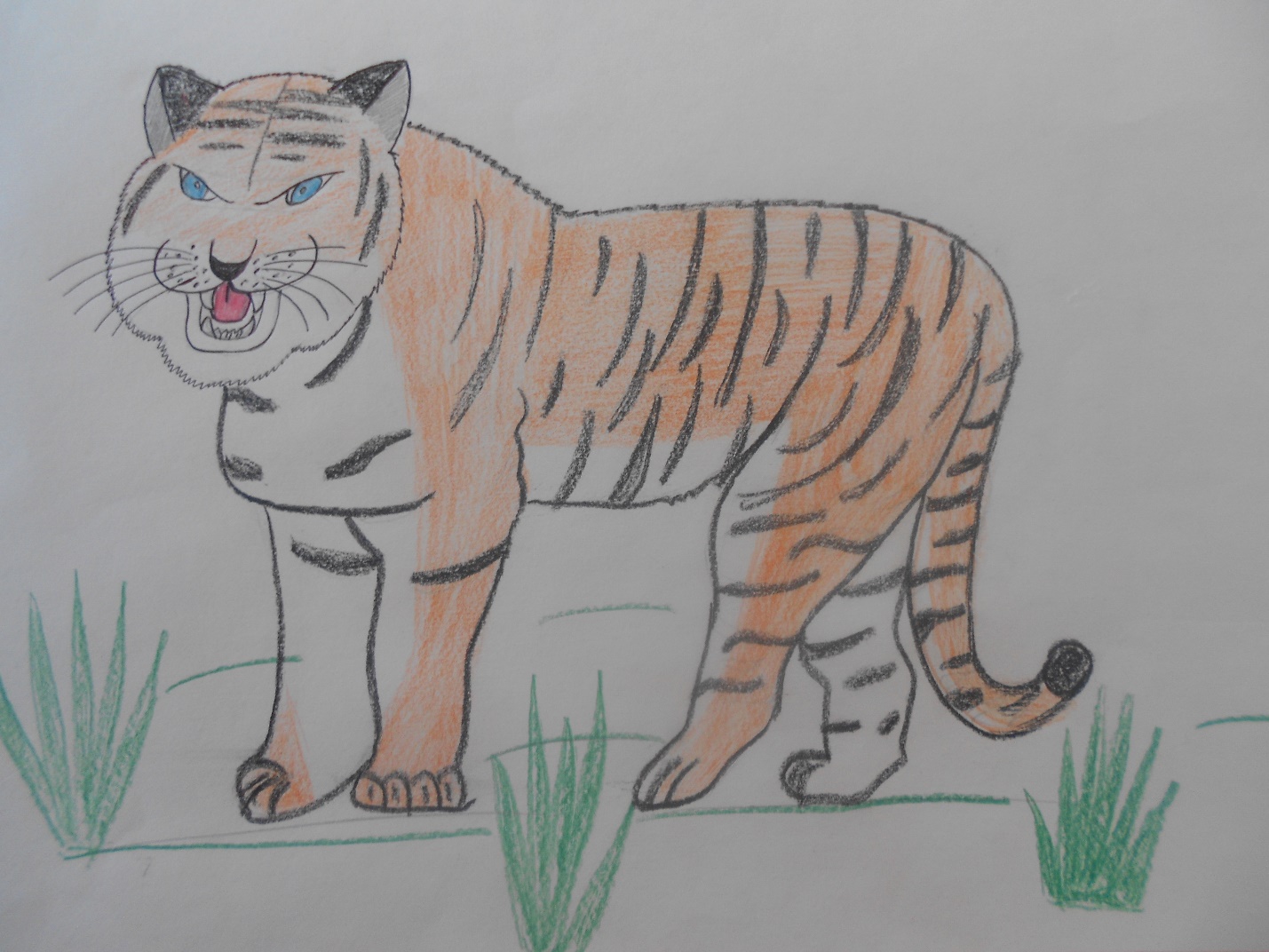 Денисов Кирилл, 2 «а» класс. 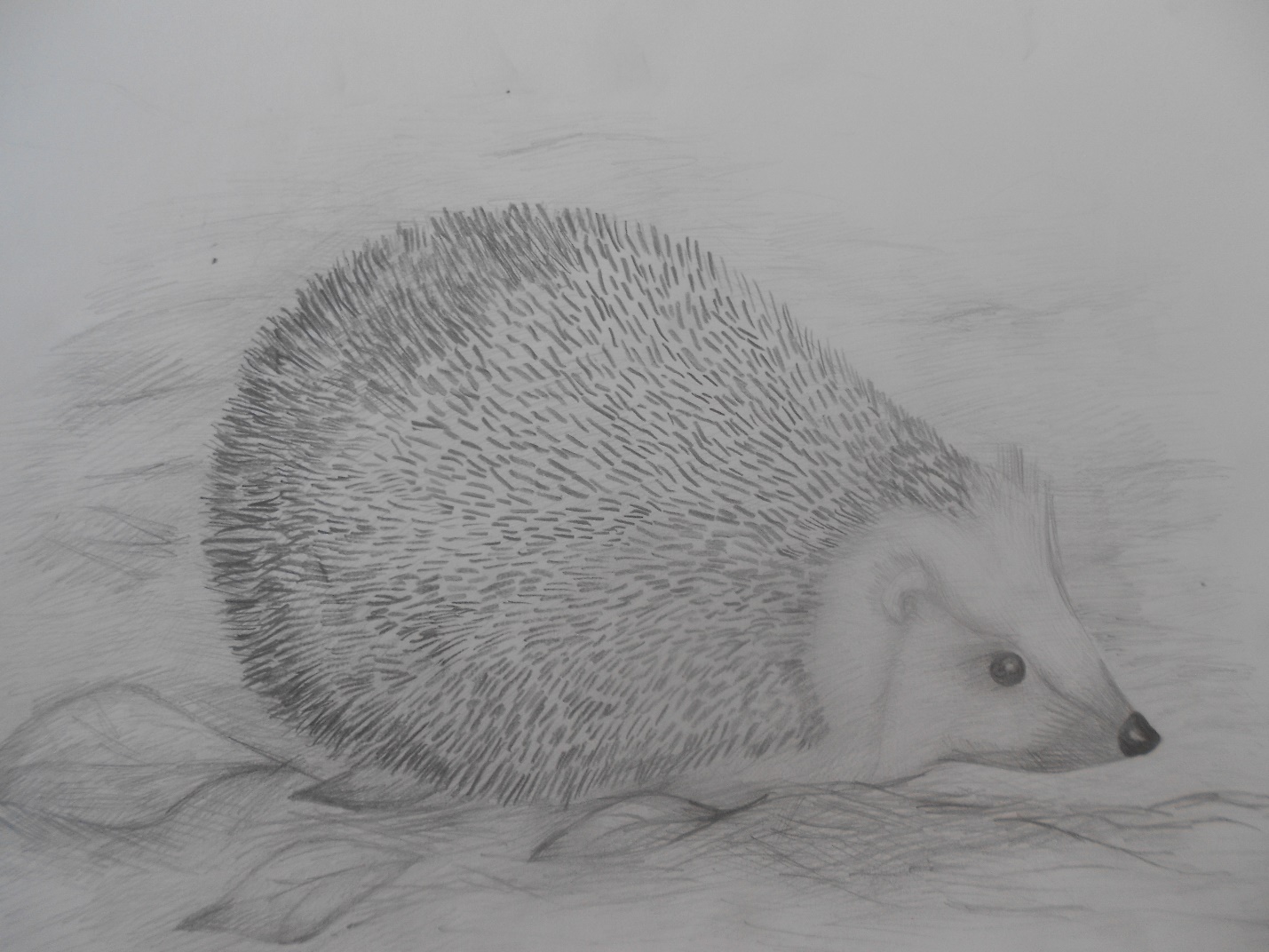 Лушин Михаил, 7 «б» класс.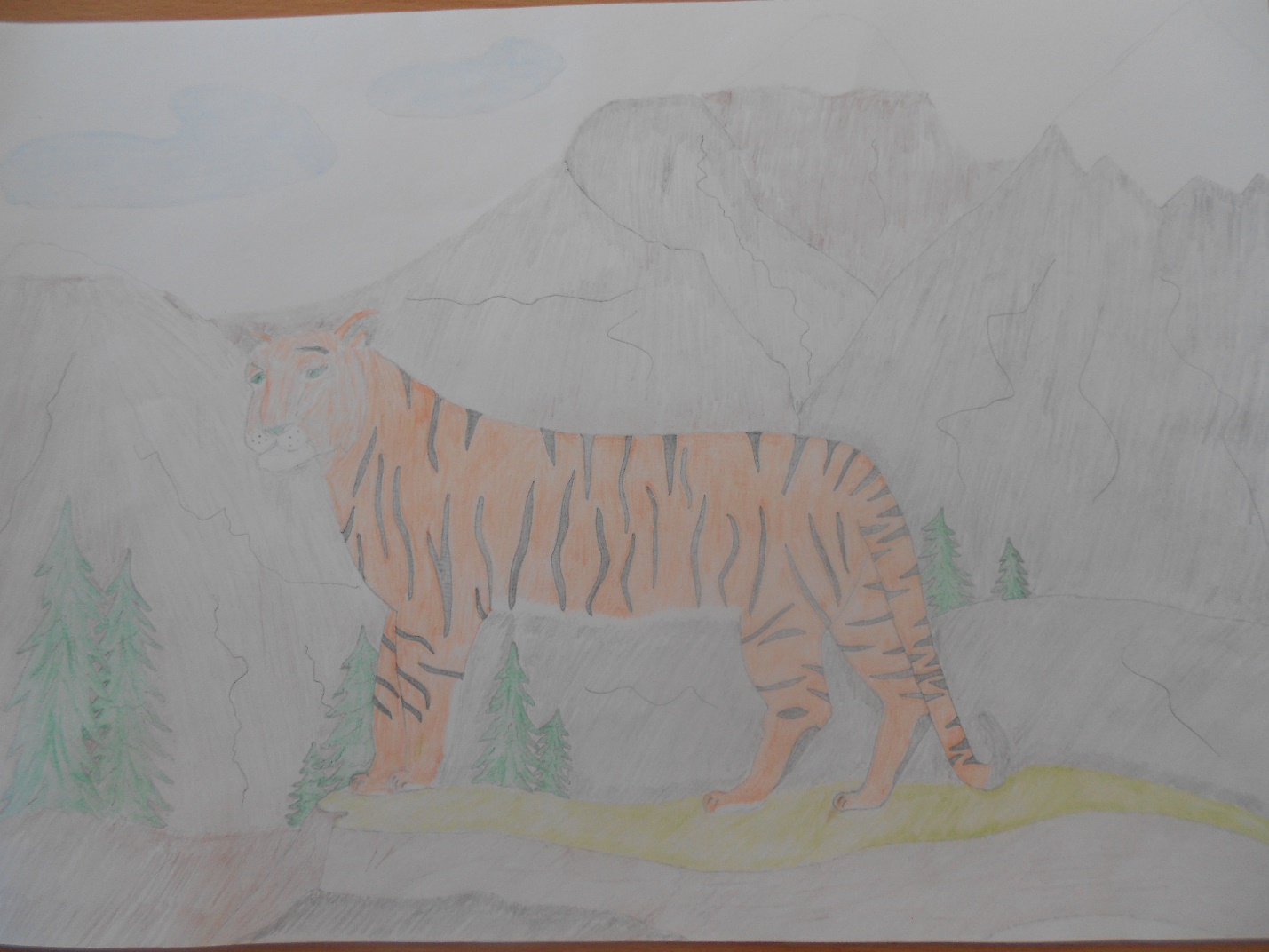 Чуданова Наташа, 4 «в» класс.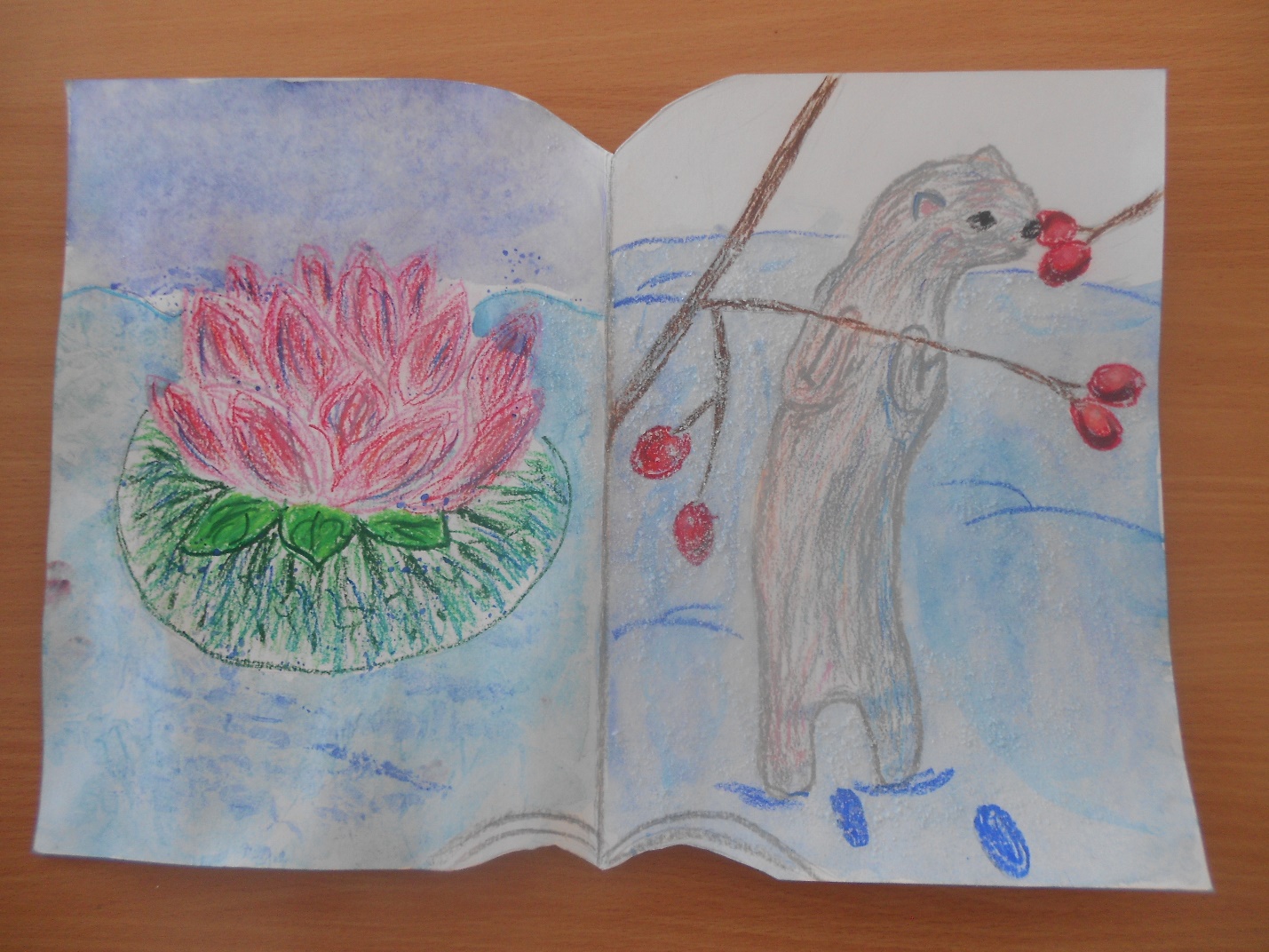 Микулец Диана, 4 «а» класс.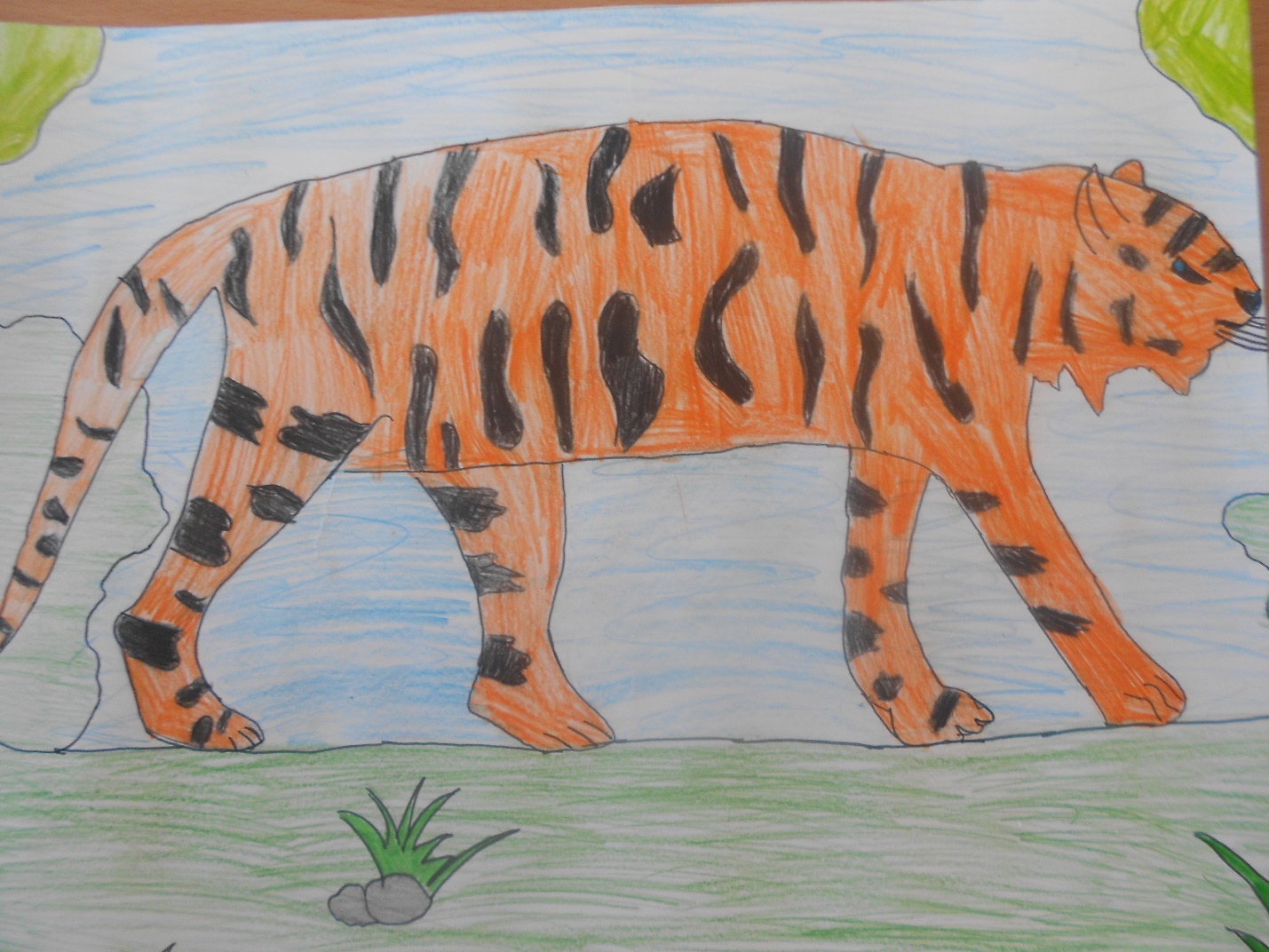 Мишакова Лиза, Шульгина Диана, Абакумова Маша, 4 «а» класс.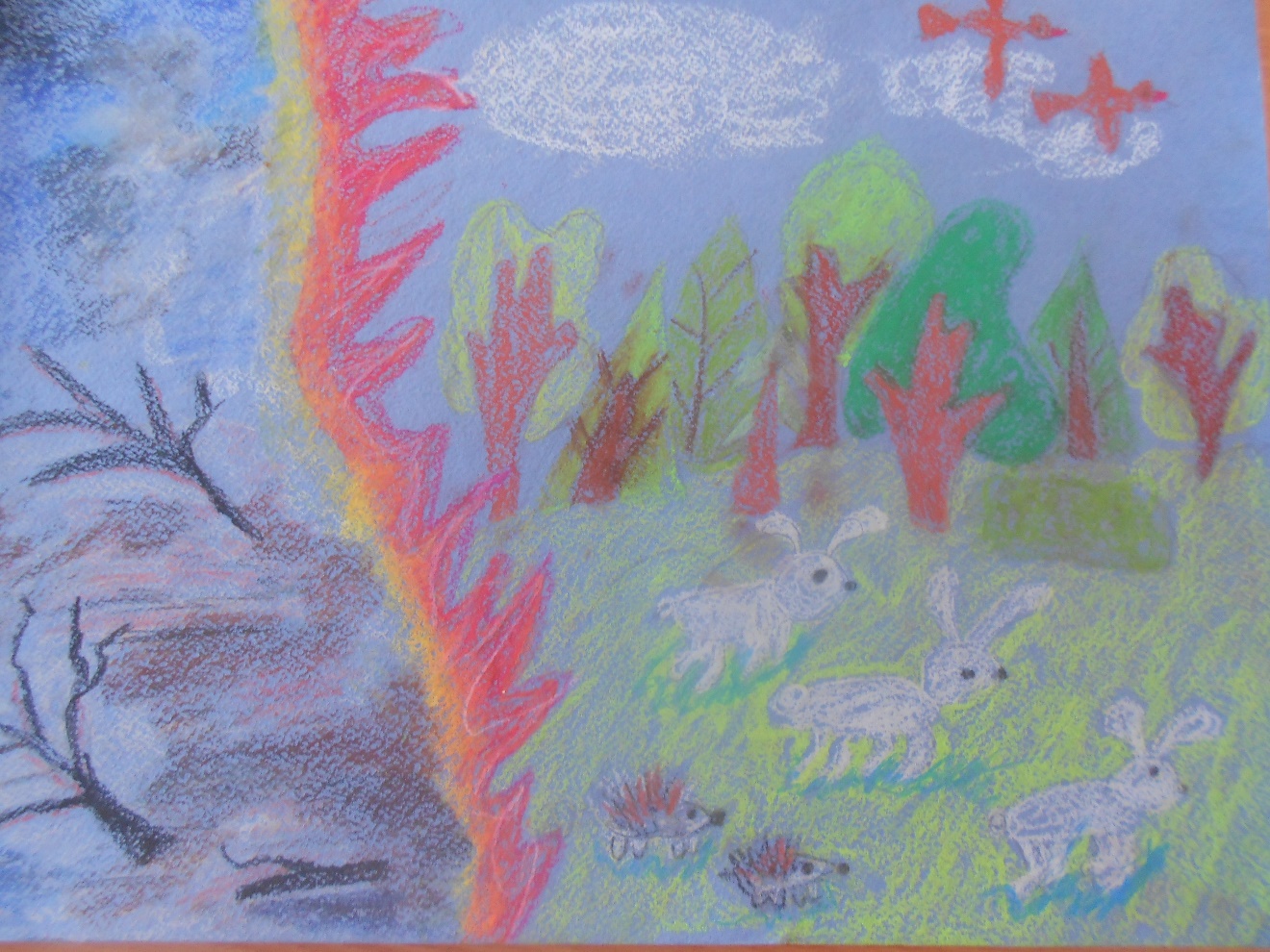 Бабенкова Саша, 3 «б» класс.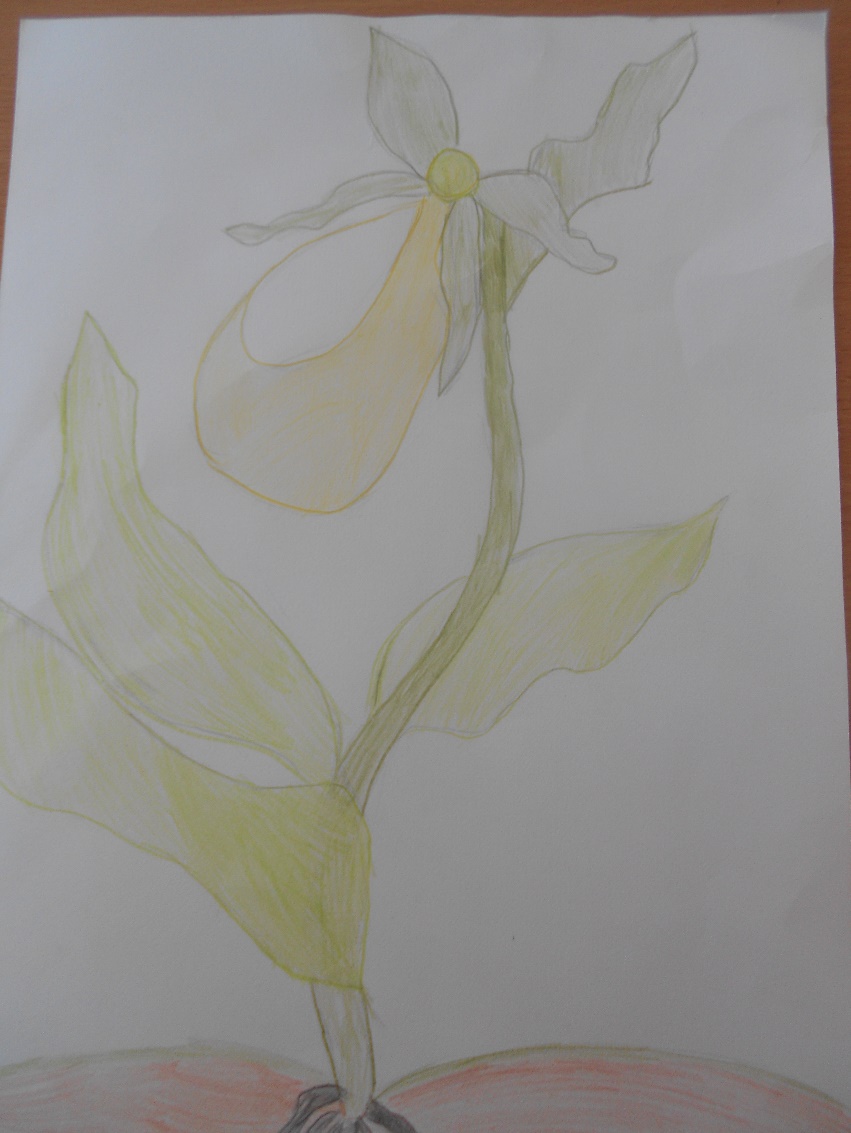 Ананьева Ксения 2 «а» класс.